Ταχ. Δ/νση: Δεμιρδεσίου 121Τ.Κ. – Πόλη: 14233  Ν.ΙωνίαΤηλέφωνα: 210 2790695-210 2754191Fax: 210 2790695email: mail@4gym-n-ionias.att.sch.grΘΕΜΑ:ΠΡΟΚΗΡΥΞΗ ΓΙΑ ΤΡΙΗΜΕΡΗ ΕΚΠΑΙΔΕΥΤΙΚΗ ΕΠΙΣΚΕΨΗ ΣΤΗΝ ΚΑΛΑΜΑΤΑ ΣΤΟ ΠΛΑΙΣΙΟ ΕΓΚΕΚΡΙΜΕΝΩΝ ΠΟΛΙΤΙΣΤΙΚΩΝ ΠΡΟΓΡΑΜΜΑΤΩΝ, (άρθρο 3, παρ.1 ΥΑ 20883/ΓΔ4/12-02-2020)Υπενθυμίζουμε ότι: α) Η προσφορά κατατίθεται κλειστή σε έντυπη μορφή(όχι emailή fax) στο σχολείο. β) Με κάθε προσφορά κατατίθεται από το ταξιδιωτικό γραφείο απαραιτήτως και Υπεύθυνη Δήλωση ότι διαθέτει βεβαίωση συνδρομής των νόμιμων προϋποθέσεων λειτουργίας τουριστικού γραφείου, η οποία βρίσκεται σε ισχύ.γ) Τέλος στο συμφωνητικό θα υπάρχει ρήτρα αθέτησης όρων από το ταξιδιωτικό γραφείο και η δυνατότητα επιστροφής όλων των χρημάτων στους μαθητές σε περίπτωση  μη πραγματοποίησής της λόγω ανωτέρας βίας. Το 25% των χρημάτων θα καταβληθεί μετά την πραγματοποίηση της επίσκεψης ως εγγύηση τήρησης της συμφωνίας.                                                           Ο Διευθυντής	Γεώργιος Γρηγοράκης ΠΕ 01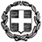 ΕΛΛΗΝΙΚΗ ΔΗΜΟΚΡΑΤΙΑΥΠΟΥΡΓΕΙΟ  ΠΑΙΔΕΙΑΣ,ΘΡΗΣΚΕΥΜΑΤΩΝ ΚΑΙ ΑΘΛΗΤΙΣΜΟΥ.ΠΕΡΙΦΕΡΕΙΑΚΗ Δ/ΝΣΗ Π.Ε. & Δ.Ε. ΑΤΤΙΚΗΣΔΙΕΥΘΥΝΣΗ Δ/ΘΜΙΑΣ ΕΚΠ/ΣΗΣ Β’ ΑΘΗΝΑΣ4ο ΓΥΜΝΑΣΙΟ Ν. ΙΩΝΙΑΣΝέα Ιωνία, 29 Φεβρουαρίου 2024Αριθ. Πρωτ.: 69ΣΧΟΛΕΙΟ             4ο Γυμνάσιο Νέας Ιωνίας   2ΠΡΟΟΡΙΣΜΟΣ/ΟΙ-ΗΜΕΡΟΜΗΝΙΑ ΑΝΑΧΩΡΗΣΗΣ ΚΑΙ ΕΠΙΣΤΡΟΦΗΣΚΑΛΑΜΑΤΑΑναχώρηση: Παρασκευή 5 Απριλίου 2024  ώρα 07:00.Επιστροφή: Κυριακή 7 Απριλίου 2024 ώρα 21:00.(2 διανυκτερεύσεις)3ΠΡΟΒΛΕΠΟΜΕΝΟΣ ΑΡΙΘΜΟΣ ΣΥΜΜΕΤΕΧΟΝΤΩΝ(ΜΑΘΗΤΕΣ-ΚΑΘΗΓΗΤΕΣ)Πολιτιστικό Πρόγραμμα: «Ο χορός ενώνει τους λαούς της Ευρώπης-Η ιστορία των Ευρωπαϊκών χορών»   21-25 μαθητές και 2 καθηγητές
(1 αρχηγός και 1 συνοδός)Περιβαλλοντικό Πρόγραμμα: «Κλιματική αλλαγή: Ήρθε για να μείνει;»                                                     13-14    μαθητές και 2 καθηγητές (1 αρχηγός και 1 συνοδός)                Σύνολο: 34-39 μαθητές και 4 καθηγητές4ΜΕΤΑΦΟΡΙΚΟ ΜΕΣΟ/Α-ΠΡΟΣΘΕΤΕΣ ΠΡΟΔΙΑΓΡΑΦΕΣΈνα (1) σύγχρονο λεωφορείο 50 ατόμων  για όλες τις μετακινήσεις στην αποκλειστική διάθεση του σχολείου μας σε όλη τη διάρκεια της εκδρομής με όλες τις προβλεπόμενες προδιαγραφές από την κείμενη ελληνική νομοθεσία.5ΚΑΤΗΓΟΡΙΑ ΚΑΤΑΛΥΜΑΤΟΣ-ΠΡΟΣΘΕΤΕΣ ΠΡΟΔΙΑΓΡΑΦΕΣ(ΜΟΝΟΚΛΙΝΑ/ΔΙΚΛΙΝΑ/ΤΡΙΚΛΙΝΑ-ΠΡΩΙΝΟ Ή ΗΜΙΔΙΑΤΡΟΦΗ) Ξενοδοχείο   (τεσσάρων)  4* αστέρων σύμφωνα με Ξενοδοχειακό Επιμελητήριο Ελλάδος ως την ημέρα ανοίγματος των προσφορών, στην Καλαμάτα και μέχρι 10 χλμ με αυτοκίνητο από το κέντρο της Καλαμάτας, σύμφωνα με Google Maps Greece.Δίκλινα ή τρίκλινα δωμάτια για τους μαθητές και μονόκλινα για τους συνοδούς καθηγητές.Πρωινό μπουφέ και δείπνο καθημερινά (ημιδιατροφή).6ΛΟΙΠΕΣ ΥΠΗΡΕΣΙΕΣ (ΠΡΟΓΡΑΜΜΑ, ΠΑΡΑΚΟΛΟΥΘΗΣΗ ΕΚΔΗΛΩΣΕΩΝ, ΕΠΙΣΚΕΨΗ ΧΩΡΩΝ, ΓΕΥΜΑΤΑ κ.τ.λ.))Θα γίνουν εκπαιδευτικές επισκέψεις σε Μέγαρο Χορού Καλαμάτας,                               Λαογραφικό Μουσείο Καλαμάτας, ΚΠΕ Καλαμάτας, Πάρκο Σιδηροδρόμων Καλαμάτας  και επίσκεψη στην Μικρή Μαντίνεια και άλλους εκπαιδευτικούς προορισμούς που θα διαμορφώσει το σχολείο σε συνεργασία με το τουριστικό γραφείο. Συνοδός-ξεναγός του γραφείου σε όλη τη διάρκεια της εκδρομής.7ΥΠΟΧΡΕΩΤΙΚΗ ΑΣΦΑΛΙΣΗ ΕΥΘΥΝΗΣ ΔΙΟΡΓΑΝΩΤΗ(ΜΟΝΟ ΕΑΝ ΠΡΟΚΕΙΤΑΙ ΓΙΑ ΠΟΛΥΗΜΕΡΗ ΕΚΔΡΟΜΗ)ΝΑΙ8ΠΡΟΣΘΕΤΗ ΠΡΟΑΙΡΕΤΙΚΗ ΑΣΦΑΛΙΣΗ ΚΑΛΥΨΗΣΕΞΟΔΩΝ ΣΕ ΠΕΡΙΠΤΩΣΗ ΑΤΥΧΗΜΑΤΟΣ  Ή ΑΣΘΕΝΕΙΑΣ ΝΑΙ9ΤΕΛΙΚΗ ΣΥΝΟΛΙΚΗ ΤΙΜΗ ΟΡΓΑΝΩΜΕΝΟΥ ΤΑΞΙΔΙΟΥ(ΣΥΜΠΕΡΙΛΑΜΒΑΝΟΜΕΝΟΥ  Φ.Π.Α.)ΝΑΙ10ΤΕΛΙΚΗ ΕΠΙΒΑΡΥΝΣΗ ΑΝΑ ΜΑΘΗΤΗ (ΣΥΜΠΕΡΙΛΑΜΒΑΝΟΜΕΝΟΥ Φ.Π.Α.)ΝΑΙ11ΚΑΤΑΛΗΚΤΙΚΗ ΗΜΕΡΟΜΗΝΙΑ ΚΑΙ ΩΡΑ ΥΠΟΒΟΛΗΣ ΠΡΟΣΦΟΡΑΣΜΕΧΡΙ  ΤΕΤΑΡΤΗ 6-03-2024 ΚΑΙ ΩΡΑ 11:30 Π.Μ.12ΗΜΕΡΟΜΗΝΙΑ ΚΑΙ ΩΡΑ ΑΝΟΙΓΜΑΤΟΣ ΠΡΟΣΦΟΡΩΝΤΕΤΑΡΤΗ 6-03-2024 ΚΑΙ ΩΡΑ 12:30